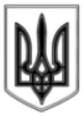 ЛИСИЧАНСЬКА МІСЬКА РАДАВИКОНАВЧИЙ КОМІТЕТР І Ш Е Н Н Явід «17»  травня  2016р.							№ 186Про виключення квартири з числа гуртожитківРозглянувши  п.2 протоколу від 12.05.2016 року № 7 засідання громадської комісії з житлових питань,враховуючи клопотання адміністрації  Лисичанського комунального автотранспортного підприємства 032806, керуючись  ст. 30 Закону України «Про місцеве самоврядування в Україні», виконком Лисичанської міської радиВ И Р І Ш И В:Виключити з числа гуртожитків квартиру за адресою: м. Лисичанськ, кв. Центральний буд. № 2кв. № 89. Міський голова									С. І. Шилін